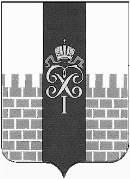 МЕСТНАЯ АДМИНИСТРАЦИЯ МУНИЦИПАЛЬНОГО ОБРАЗОВАНИЯ ГОРОД ПЕТЕРГОФ__________________________________________________________________ ПОСТАНОВЛЕНИЕот «31 » января 2017 г.	                                                                                             № 4  О внесении изменений в постановление местной администрации муниципального образования город Петергоф от 30.12.2016 №136 «Об утверждении ведомственной целевой программы мероприятий,  направленной на решение вопроса местного значения «Проведение подготовки и обучения неработающего населения способам защиты и действиям в чрезвычайных ситуациях, а также способам защиты от опасностей, возникающих при ведении военных действий или вследствие этих действий» на 2017 годВ соответствии с Бюджетным  кодексом  РФ, Положением о бюджетном процессе в муниципальном образовании город  Петергоф, Постановлением местной администрации МО город Петергоф от 26.09.2013 № 150 «Об утверждении  Положения о Порядке разработки, реализации и оценки эффективности  муниципальных программ и о Порядке разработки и реализации ведомственных целевых программ и планов по непрограммным расходам местного бюджета МО город Петергоф», местная администрация муниципального образования город Петергоф   	           ПОСТАНОВЛЯЕТ:       1. Внести в постановление местной администрации муниципального образования город Петергоф от 30.12.2016 №136 «Об утверждении ведомственной целевой программы мероприятий,  направленной на решение вопроса местного значения «Проведение подготовки и обучения неработающего населения способам защиты и действиям в чрезвычайных ситуациях, а также способам защиты от опасностей, возникающих при ведении военных действий или вследствие этих действий» на 2017 год, (далее Постановление) следующие изменения:          1.1.  изложить приложение к Постановлению согласно приложению к настоящему Постановлению;      1.2. приложение №2 к ведомственной целевой программе приложения к Постановлению оставить без изменений.              2. Настоящее Постановление вступает в силу с даты официального опубликования.                                                                                                                                     3.  Контроль за исполнением настоящего Постановления оставляю за собой.Глава местной администрации             муниципального образования город Петергоф                                                                                            А. В. ШифманВедомственная целевая программа                                                                                         мероприятий, направленных на решение вопроса местного значения «Проведение подготовки и обучения неработающего населения способам защиты и действиям в чрезвычайных ситуациях, а также способам защиты от опасностей, возникающих при ведении военных действий или вследствие этих действий» на 2017 год                                                                                                                                                                              1. Цели и задачи программы:                                                                                                             - повышение готовности  неработающего населения и способности его  к ликвидации  последствий чрезвычайных ситуаций, а также повышение его   уровня подготовки по гражданской обороне (далее ГО);                                                                                                       - комплексная подготовка  неработающего населения, проживающего  на территории МО г. Петергоф, к действиям в чрезвычайных ситуациях (далее ЧС) за счет использования новых информационных технологий;                                                                                                             -  выработка  у неработающего населения  умений и навыков действий в чрезвычайных ситуациях  и способе защиты от опасностей, возникающих  при ведении   военных  действий  или вследствие этих действия;                                                                                                                - снижение рисков и смягчение последствий чрезвычайных ситуаций и военных действий.              2. Заказчик программы (ответственный исполнитель):                                                                                          Местная администрация муниципального образования город Петергоф (административно-хозяйственный отдел)                                                                                                                                                              3.  Ожидаемые конечные результаты реализации целевой программы:                                                    -  организация работы УКП: подготовка и обучения неработающего населения способам защиты и действиям в чрезвычайных ситуациях, а также способам защиты от опасностей, возникающих при ведении военных действий или вследствие этих действий в количестве 460 человек;                                                                                                                                                                           -  обслуживание и ремонт компьютерной техники и программного обеспечения (22 компьютера).                                                                                                                                                             4. Сроки реализации целевой программы:                                                                                     I-IV  квартал 2017 года 5. Перечень мероприятий целевой программы, ожидаемые конечные результаты реализации и необходимый объём финансирования:  Приложение  к постановлению местной администрациимуниципального образования г. Петергоф                               от  «31» января 2017г. № 4  «Утверждаю»Глава местной администрации МО г. Петергоф                       _____________А. В. Шифман                                                 «31» января 2017г.№п/пНаименование мероприятияОжидаемые конечные результатыОжидаемые конечные результатыСрок исполнениямероприятияОбъем финансирования,№п/пНаименование мероприятияединица измеренияКол-воСрок исполнениямероприятиятыс. руб.1.Организация работы учебно-консультационного пункта (УКП) человек4601-4 квартал238,62.Обслуживание, ремонт, замена (усовершенствование оргтехники) запасных частей  компьютерной техники (22 компьютера) и программного обеспеченияштук221-4 квартал183,7Итого: 422,3